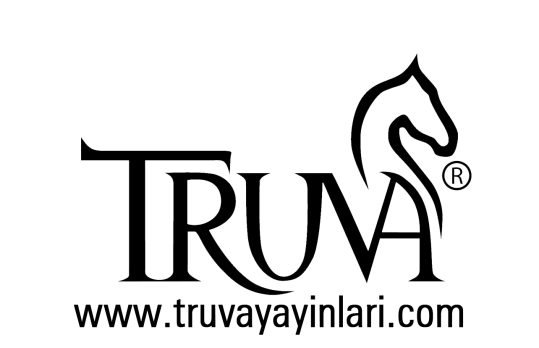 TRUVA YAYINLARIYENİ BASKI KİTAP TANITIMI          İLK HAFTASINDA 2. BASKI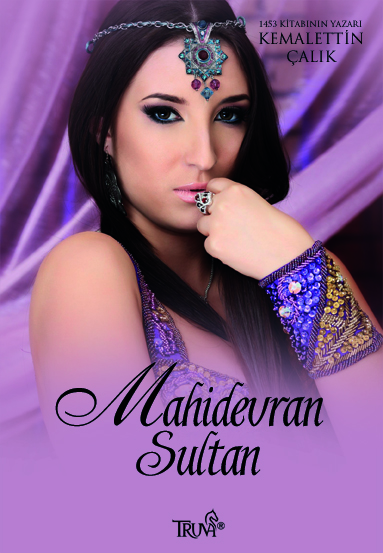 Eser Adı	: Mahidevran SultanYazar		: Kemalettin ÇalıkTürü		: Tarihi RomanTür No		: 88Yayın No	: 391—Katkıda Bulunanlar—Genel YayınYönetmeni	: Hüseyin MovitEditör		: Gülten Akderin M.KapakTasarımı	: Mehmet Emre ÇelikCilt Bilgisi	: Karton KapakKağıt Bilgisi	: 2. HamurBasım Tarihi	: NİSANBaskı Sayısı	: 2. BaskıSayfa Sayısı	: 224 SayfaKitapBoyutları	: 13,5 * 19,5 cmBarkod No	: 978-605-5416-37-9Etiket Fiyatı	: 10.00 TL

Aşkı kıskanan, belki hiç sevememiş Sümbül Ağa’da bir hâller vardı muhakkak, dalıp dalıp gidiyordu uzaklara ve içine kapanan genç hadımı konuşturmak hiç de mümkün görünmüyordu. 
	“Akıllı bir kadın mı?”
	“Kim?”
	Mahidevran birden aksileşti.
	“Kim olacak Hürrem!”
	“Evet, akıllı bir kadın efendim.”
	“Akıllı kadını kim kabullenir ki?”
	“Hiç kimse?”
	Evet, doğru söylüyordu. Doğru mu söylüyordu acaba? Yorgun yüzü akşamdan beri yanan mumların solgun ışığı altında daha da yorulmuş gibiydi. Sümbül Ağa konuşmaya çekiniyordu. Aklına bir an Valide Sultan geldi, odasında kabul etmişti Moskof Cariyeyi…Aşkı kıskanan, belki hiç sevememiş Sümbül Ağa’da bir hâller vardı muhakkak, dalıp dalıp gidiyordu uzaklara ve içine kapanan genç hadımı konuşturmak hiç de mümkün görünmüyordu. 
	“Akıllı bir kadın mı?”
	“Kim?”
	Mahidevran birden aksileşti.
	“Kim olacak Hürrem!”
	“Evet, akıllı bir kadın efendim.”
	“Akıllı kadını kim kabullenir ki?”
	“Hiç kimse?”
	Evet, doğru söylüyordu. Doğru mu söylüyordu acaba? Yorgun yüzü akşamdan beri yanan mumların solgun ışığı altında daha da yorulmuş gibiydi. Sümbül Ağa konuşmaya çekiniyordu. Aklına bir an Valide Sultan geldi, odasında kabul etmişti Moskof Cariyeyi…ADRES DEĞİŞİKLİĞİ: Okul Caddesi Mutlu Sokak Ermiş Apartmanı No: 42/2 Kavacık / İstanbulTel: (0216) 537 70 20 ( 3 hat ) Fax: (0216) 537 70 23ADRES DEĞİŞİKLİĞİ: Okul Caddesi Mutlu Sokak Ermiş Apartmanı No: 42/2 Kavacık / İstanbulTel: (0216) 537 70 20 ( 3 hat ) Fax: (0216) 537 70 23